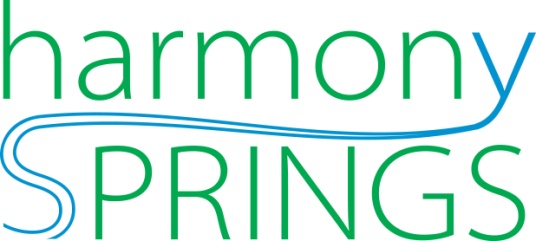 Harmony Springs Christian Church is a collective of innovators who take little for granted—not buildings, particular beliefs, governance or worship. We are a holistic, missional, Christian community located in Green, OH. Our church is a church of people -not a building or an event created by the leaders. The central task of the Director of Development will be to engage the community on behalf of Harmony Springs to build bridges with spiritual refuges (the dones),  those who identify as spiritual but not religious, and those who claim no religious affiliation (the nones). We envision this as a reciprocal process: Harmony Spring’s members and participants shape the community and, in turn, are shaped by the community. We invite participation not blanket assimilation by acknowledging the unique gifts God gives individuals and inviting those gifts to be used in building God’s beloved community.Time:We expect the weekly time commitment to be about 10-20 hours per week.Support:Harmony Springs commits to being a fun place to work that encourages its employee’s unique gifts and talents to be used to fulfil its mission. Organizationally this position is supported spiritually by regular face-to-face meetings with the lead Pastor and administratively by the office manager. Harmony Springs will provide an email account, and office phone extension as needed. Harmony Springs makes decisions congregationally led by a group of 5 Elders who oversee the spiritual and programming aspects and 5 trustees who oversee financial and building.Activities & Responsibilities:The Director of Development will envision, implement, oversee and organize community engagement efforts.Some examples of efforts already underway at HSCC are the community Garden, newly engaged/married monthly meetups, death café meetings, OWLS (Older Wiser Learning Seniors), Volunteer opportunities with various community non-profits, and a dinner church)Skills/Requirements:Social Media experience is a plus to help promote community events (we use facebook, twiter, blog, meetup.com)Harmony Springs does not currently use a building so work is done at home and public meeting places like coffee houses, restaurants, conference rooms, etc. Use of a mobile laptop or tablet is beneficial. We keep everything online accessed via the cloud.Background CheckKnowledge of Missional Church strategies and initiatives that have a proven track record of successfully engaging the community.Some presence on Sunday mornings during our weekly gatherings is encouraged but not required. Some Sunday presence may be necessary to promote engagement initiatives.Harmony Springs is a Christian Church (Disciples of Christ) church. To read more about our values, history and mission visit disciples.org.Director of Development 